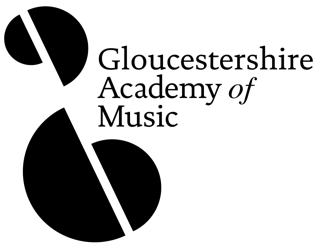 JOB APPLICATION FORMPlease save this form to your computer, complete and return as an e-mail attachment to kirsty@glosacadmusic.org by 12pm Wednesday 22nd SeptemberPOST APPLIED FOR:  Programme ManagerPart 1     PERSONAL DETAILS Part 2EDUCATION AND QUALIFICATIONSSECONDARY EDUCATIONImportant note:Please include a full history in chronological order since leaving secondary education, including periods of any post-secondary education/training.  In the employment section, please include part-time and voluntary work as well as full-time employment, with start dates, explanations for periods not in employment or education/training and reasons for leaving employment.ACADEMIC(degree level or above/professional qualifications, e.g. accountancy)OTHER TRAINING COURSESMEMBERSHIP OF PROFESSIONAL BODIESPart 3CURRENT EMPLOYMENTName of current employer: Address: Post held: Date started: Notice required: Salary (pa): Brief description of duties:Previous employment (most recent first)Part 4EXPERIENCE / RELEVANT SKILLS / FURTHER INFORMATION Please state why you are interested in the post and how your experience and achievements to date would make you a suitable candidate.  It is important that you relate your information to the job description, person specification and other information provided (we recommend that you visit our website to help you prepare your application).  Please address each item on the person specification using the appropriate headings.  This section should be between one and two sides of A4.Please list any other interests and hobbies.Have you ever been convicted of a criminal offence?  If YES please specify here, including offence and date of conviction.  Please DO NOT give any further information or explanation.Spent convictions need not be declared unless you are required to declare such a conviction under the Rehabilitation of Offenders Act 1974.PART 5VERIFICATION OF EMPLOYMENT OR EDUCATION RECORDPlease give details of two referees (not relatives) who know you well and can provide current information about your work experience and skills. One referee must be your present or most recent employer.If you have not been in paid employment, please give the head of relevant education or training establishment and/or the manager of a voluntary organisation for whom you have worked.Verification is normally only sought after interview. Please tick this box if you do not wish us to approach your present employer unless a firm offer of employment has been made.  DeclarationI declare that to the best of my knowledge the information given on this form is correct and can be treated as part of any subsequent contract of employment.Any offer of employment is subject to a satisfactory DBS check and references.Signature__________________________________________Date_______________________How did you hear about this job opportunity?_____________________________________________________________________________________________Equal opportunities monitoring formGloucestershire Academy of Music strives to be an Equal Opportunities employer and to ensure that all applicants are treated fairly and appointed solely on their suitability for the post irrespective of race, nationality, gender, disability, religion/belief, sexual orientation, marital status, social class, age, unrelated criminal conviction or whether you wish to job share.  All stages of the recruitment process are monitored to check that unfair discrimination is not taking place.  Please complete the following by ticking the relevant boxes.I would describe my race or ethnic origin as:White UK                                			White other: please specify - 	Black African	Black Caribbean	Black other: please specify -	Indian	Pakistani	Bangladeshi	Chinese	Other Asian: please specify 	Any other race or ethnic group please specify -Gender:		I am aged between 16 and 65 years             Yes / No   I have a disability I would like you to know about          Yes / 	No      I am registered disabled with a job centre        		Yes / 		NoI am applying for this post as a job sharer            Yes  / 	NoPlease state where you saw the position advertised: Post applied for:Date: The information you provide on this form will help us to monitor our Equal Opportunities Policy and make sure it is working in practice.  It will be treated in the strictest confidence and forms no part of the selection process. Forename(s)SurnamePrevious surname(s) (if applicable)Full Address Post CodeHome telephone numberMobile Phone NumberDo you require a work permit to work in the United Kingdom?Work Phone NumberExtensionEmail From - toSchoolExam LevelExamination results (subject, grade)From - toSchoolExam LevelExamination results (subject, grade, awarding body)From - toSchool / Training Org.LevelExamination results (subject, level, grade)FromToEmployer’s name and addressPosition held and dutiesReason for leavingNameOccupation/Job TitleConnection with candidateEmail addressTelephone Number